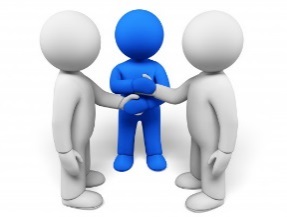 SOLICITUD PARA FORMAR PARTE DEL EQUIPO DE MEDIACIÓNDespués de la sesión de tutoría sobre Mediación entre iguales, y ahora que ya conoces de qué se trata, ¿te gustaría formar parte del Equipo de Mediación Escolar del instituto? ¿Por qué?Señala qué estarías dispuesto/a a hacer:__ Asistir al Taller de Mediación en los horarios fijados para formarme como mediador/a.__ Asistir a las reuniones en los horarios fijados para organizar cualquier actividad relacionada con el programa.__ Velar por un clima de convivencia positivo en el centro.__ Mediar en los conflictos que me sean asignados.__ Realizar actividades de convivencia entre mediadores/as de otros centros.__ Terminar en casa aquella tarea que no haya podido realizar en clase por estar participando en alguna actividad relacionada con el Servicio de Mediación.Habla con tu familia de esto y, si te interesa, rellena y entrega esta hoja de inscripción a cualquiera de los profesores responsables de Mediación.INSCRIPCIÓN TALLER MEDIACIÓN. Formación de Mediadores.NOMBRE:CURSO:Quiero formar parte del Equipo de Mediación del IES Axati.Firma alumno/a,En Lora del Río, a ___ de __________ de 201_